CONFERENCE REGISTRATION FORMVirginia Association of Adult 4-H Volunteer Leaders
2019 Spring Conference 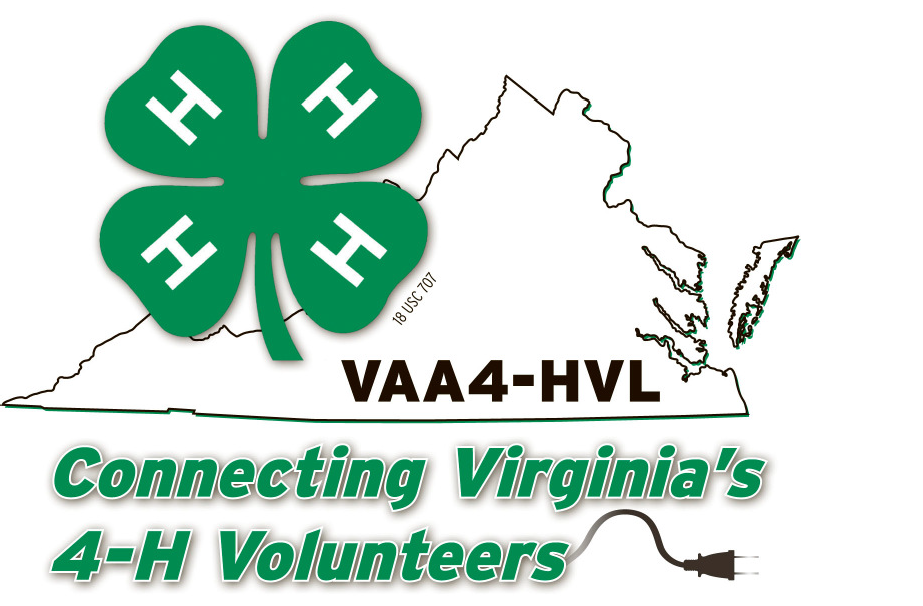 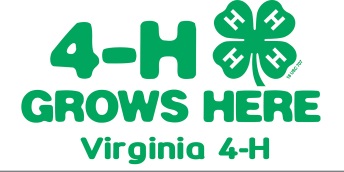 March 30-31, 2019“Celebrate the Past, Embrace the Future”Williamsburg Woodlands Hotel & Suites105 Visitor Center Drive, Williamsburg, VA 23185For Reservations Call (800) 261-9530 Room Rates: $108 per night plus taxAsk for reservations for the “VA Assoc of Adult 4-H Volunteer Leaders” February 27, 2019 – deadline for hotel room at Conference discounted rateConference Registration form must be postmarked by March 4, 2019 to avoid the $15 late fee.Name: 	  Phone: (with area code)	Address:	City/State:	 Zip:	County/City: ___________________ District: _________ E-Mail: _______________________________Participant Status: 4-H Volunteer		 Extension Agent    	 District/State Staff	  Unit Representative      	 Program Assistant	 VA Adult 4-H Volunteer Leader’s Association Other: _____________________________________________________ Check here if you do not wish your name, address, phone number and email address placed in the conference registration list, which will be given to each attendee at registration.Conference Fees: Full Registration= $70  -  with this registration please pick one plated dinner:  			_________________	_____ Braised Beef Steak                                                      ______ Mustard Glazed Smithfield Pork Loin            Caramelized Mushroom & onion gravy                                  Dried Cherry cornbread custard, Roasted Vegetables           Garlic Mashed Potatoes, Green Beans Carrots                       with Pan Gravy			 Saturday night banquet only = $35.00 (4-H Attire for everyone! Can be camp shirts for family members)		 LATE FEE (postmarked after 3/4/19 on all or part of conference checked above) = $15.00		No refunds will be made after registration deadline! Spouses or children meal fee $55.00 (Lunch and Dinner).  Does not include workshops.  Spouses and			children wishing to attend workshops must pay the full registration fee of $70 and submit a separate form.List meal only spouse/children names here with dinner choice: ___________________________________________     					TOTAL	$	Make Check or Money Order payable to:  “Southeast District 4-H Volunteers”Mail this form with your payment to: Mary Bowman, Conference Registrar, VCE-Westmoreland, P.O. Box 8, Montross, VA 22520There is a $50.00 fee for returned checks.A duplicate registration form must be sent to Mary Bowman, Conference Registrar if the registration fee is being paid by HokieMart, agency account, or VTF account transfer. Check if you have special dietary requirements or other accommodations needed.  Please list:  ____________________________________________________________________________________________________________________________________________________________________________________For more information, including scholarship applications, visit:https://ext.vt.edu/4h-youth/volunteer-leaders.html.Workshop descriptions and full schedule will be posted by February 15, 2019.